Materials for Gallery WalkInteractive Map - will need computer set up Association to Preserve Cape Cod Cyanobacteria Monitoring MapVideo about Monitoring Program on Cape CodPrinted/computer display text from CDC about harmful effects to people/animalsAnimal alert poster from the CDCArticle from Cape Cod Times Image from Association to Preserve Cape Cod CyanobacteriaImages 3- 4 were filtered by creative common license permission via google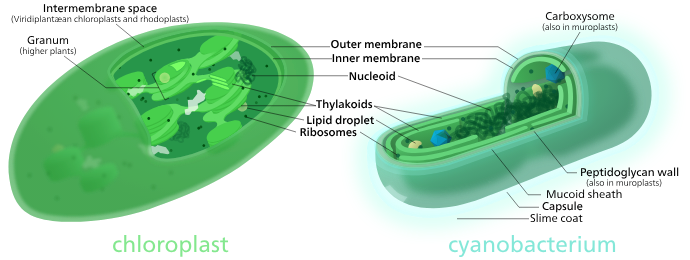 https://commons.wikimedia.org/wiki/File:Chloroplast-cyanobacterium_comparison.svg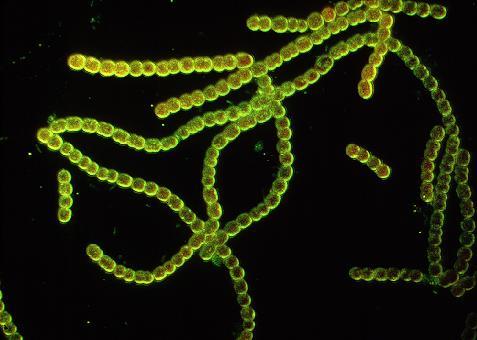 https://www.memphremagog.org/en/cyanobacteria